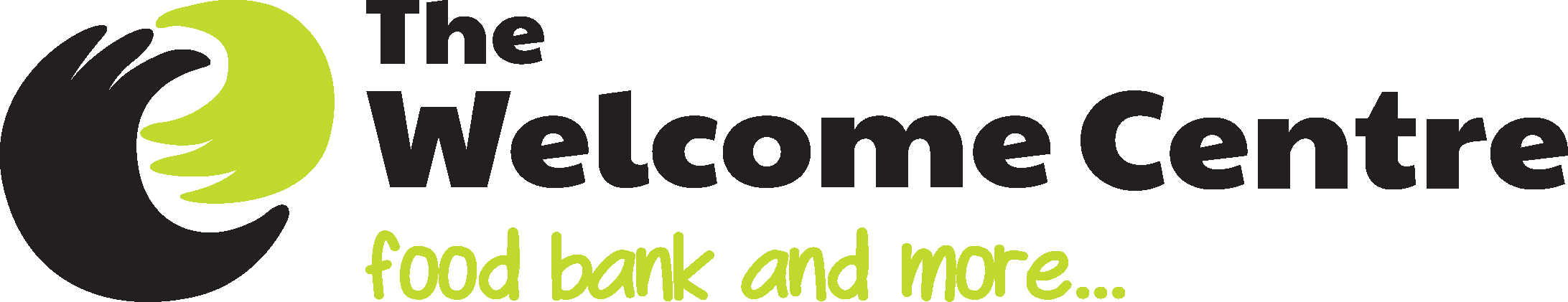 JOB DESCRIPTION POST:	 Advice, Guidance & Support (AGS) ManagerRESPONSIBLE TO: Chief Executive
JOB SUMMARY: 	To provide leadership, direction and support to Advice, Guidance & Support (AGS) staff and volunteers, including leading recruitment, training, scheduling and supervising AGS volunteers.To develop and maintain partnerships with other agencies and stakeholders to ensure effective, allied approaches to client supportTo develop, maintain and deliver training for clients, colleagues and external agencies to promote client led working practicesTo hold a small caseload of clients requiring more intensive, tailored supportTo promote an organisational culture of engagement, improvement and best practice to deliver a high quality and accessible provision MAIN DUTIES AND TASKS:Line management of AGS team:Lead and manage AGS staff and volunteers to build and maintain a capable and motivated team to include frequent staff supervision, case support, rota scheduling, file sampling and case studiesLead and influence safeguarding and GDPR compliance to ensure best practice at all times.Remain aware and agile to developments in health and social care, subsequent amendments to national legislation and local safeguarding policy and disseminate new information in a timely manner to all staff and volunteers. Actively seek out training, peer working and continuous professional development opportunities for the AGS team to continually improve practice, efficiency and deliverySupport AGS volunteers in their work by sharing knowledge, offering advice and acting as a role model of best practice in the serviceProviding one to one intensive support for AGS clients:Take the lead in identifying clients with more complex support needs who would benefit from intensive one-to-one support and manage a small caseload of these clientsOffer one-to-one advice, guidance, and support to identified clients with complex issues.Maintain time sensitive, accurate and GDPR compliant records of client plans, assessments and exit feedback with a high level of skill and accuracyLiaise with other support agencies (including referral agencies) on behalf of clients.Develop and maintain partnerships:Maintain up to date knowledge of social care providers and networks locally and regionally to remain aware of new developmentsInput and attendance as required at local and regional network and forum events and dissemination of knowledge obtained to the wider team as appropriateIdentify agencies with whom The Welcome Centre can develop partnerships, for the mutual benefits of client groups.Keep up to date records of partnership developments, providing regular updates to the Chief Executive.Act as a point of liaison with Local Authority and other statutory partners and contribute to external meetings as necessaryCollaborate with statutory and voluntary services to build and maintain partnerships for the enhanced benefit of our clientsProduce training for clients, colleagues and external partnersResearch ways of helping clients by identifying individual needs and collaborating with specialist agencies as appropriate, to develop client resources. Produce, maintain and deliver innovative, creative and tailored training to clients using a variety of techniques to ensure optimum engagementResponsible for producing and providing workshop style training to all staff and volunteers to keep knowledge current and ensure that client resources are utilised effectivelyIdentify opportunities to work with partner agencies to share client resources wherever possible and deliver workshop style training as required to enhance allied working practicesImprovement & engagement:Lead on maintaining purpose and outcomes from AGS subgroup (comprised of Trustees, staff and external partners) actively seeking new members to bring additional expertise into TWCResponsible for our client and external agency surveys to monitor and action feedback points to remain responsible to our stakeholders and to continuously improve our clients experienceRemain proactive in promoting equality, diversity and inclusion amongst the AGS team, client base and wider organisation at all times to support inclusive engagement for allResponsible for management returns and monitoring for external funding bodies and service commissioners, setting targets for the AGS and monitoring to remain on trackLiaise closely with the Chief Executive, providing regular updates on your work, to enable reports to be made to the Board and organisation sub-groups.
General duties:Create case studies of your work, for use in The Welcome Centre’s wider promotional work.Support the day to day running of the service by helping to cover for holidays and absences, if required.Perform other such duties as may reasonably be required from time to time